E H R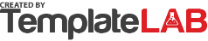 E H RE H RE H RE H RTRAINING PLANTRAINING PLANTRAINING PLANTRAINING PLANTRAINING PLAN01Health information and patient data02Lab results management and efficient testing Rapid access to patient data like medical history, diagnoses, allergies, medications, and test results. Customize settings.Simplify results management, address abnormal results, reduce redundant tests, and improve patient care.Duration: 6hDuration: 8hMentor: Jake FlowersMentor: Bill Howard03Order entry and order management04Clinical decision support (reminders & alerts)Ordering lab tests, prescription of drugs, radiology, and consults. Flag suspected duplicate orders.Flags for potentially inappropriate medication doses or frequencies. Alerts about potential drug interactions.Duration: 8hDuration: 8hMentor: Jake FlowersMentor: Phil Popyrin05Electronic communication and connectivity06Patient support with treatment plansShare data with other providers, improving care coordination. Share data with patients.How to provide appropriate and timely patient education. Track patient progress between office visits.Duration: 3hDuration: 6hMentor: Donna LindonMentor: Mike Rogers07Administrative processes with scheduling08Reporting and population health managementDetails about scheduling, billing, and claims management. Electronic patient registration, reducing patient wait times. Annual reporting of a variety of quality measures. Access to key quality indicators. Dashboards usage. Duration: 4hDuration: 5hMentor: Sarah MorganMentor: Jake FlowersTraining for employees: Jeremy Simms, Gwen Collins, Will PaddingTraining for employees: Jeremy Simms, Gwen Collins, Will PaddingTraining for employees: Jeremy Simms, Gwen Collins, Will PaddingTraining for employees: Jeremy Simms, Gwen Collins, Will PaddingTraining for employees: Jeremy Simms, Gwen Collins, Will PaddingSupervisor: Corry TerenceSupervisor: Corry TerenceSupervisor: Corry TerenceSupervisor: Corry TerenceSupervisor: Corry Terence © TemplateLab.com 